　栗原フォトクラブ　撮影隊　―　2015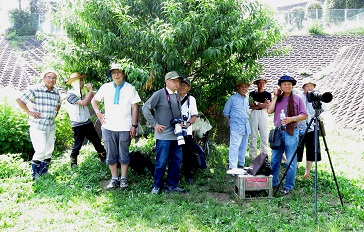 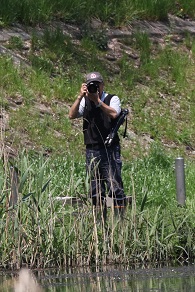 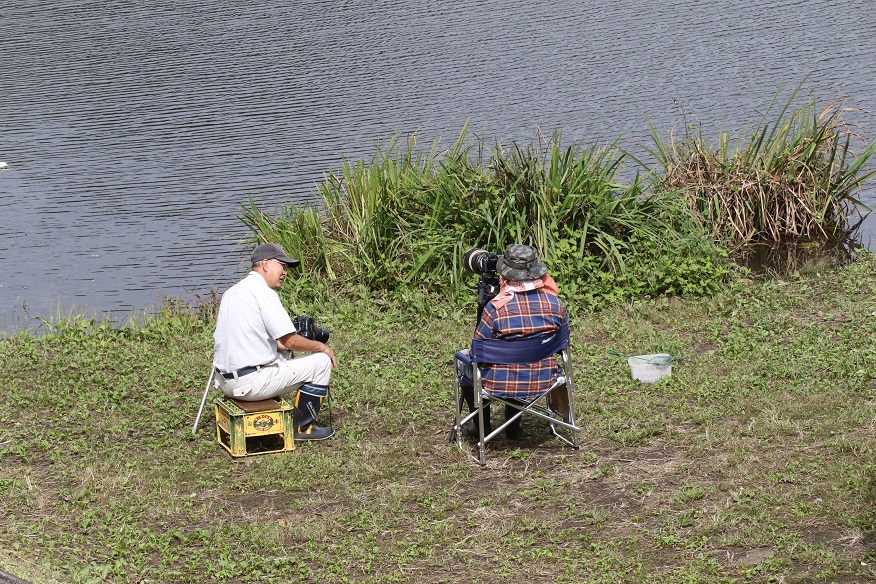 背中のハナモモの木が大分大きくなりました。この写真は夏ですね自分の腰掛を持ってくる人・ビールケースを利用する人・様々な格好で撮影しています。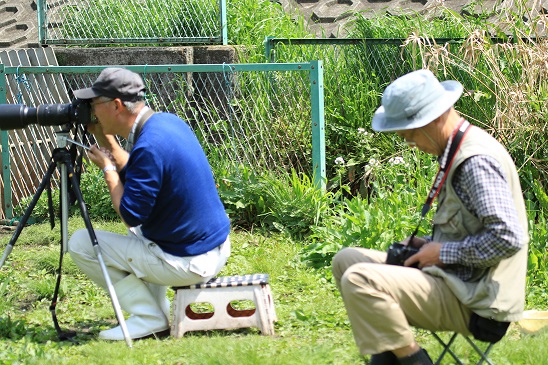 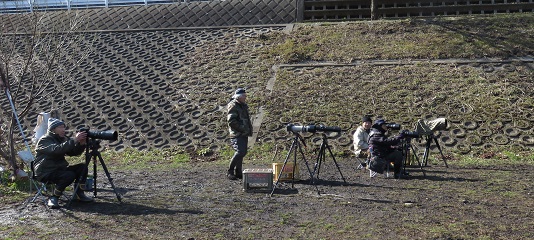 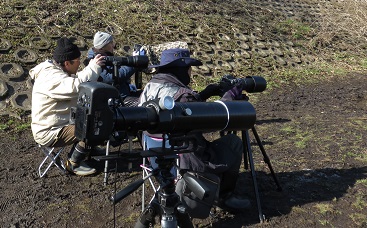 この写真は冬のようですね。